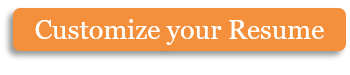 123 Park Avenue, Michigan 69789 MI123-456-7899Credit Card Authorization FormI authorize COMPANY NAME to bill the credit card below as the method of payment to cover the following charges as stated below:□ Food		□ Beverages		□ Deposit	□ Room	□ All ChargesPlease complete the form (include photocopies of both front and back of your credit card) and fax the completed form and the copies to (123) 123-4567 to place your order.Copyright information - Please read© This Free Microsoft Office Template is the copyright of Hloom.com. You can download and modify this template for your own personal use. You can (and should!) remove this copyright notice (click here to see how) before customizing the template.You may not distribute or resell this template, or its derivatives, and you may not make it available on other websites without our prior permission. All sharing of this template must be done using a link to http://www.hloom.com/. For any questions relating to the use of this template please email us - info@hloom.comEvent Date:Even Time:Event Theme:# of Guests:Room:Menu:Organization / Name of Group:Organization / Name of Group:Organization / Name of Group:Organization / Name of Group:Organization / Name of Group:Organization / Name of Group:Type of Credit Card:Type of Credit Card:Type of Credit Card:Type of Credit Card:Type of Credit Card:Credit Card Number:Credit Card Number:Credit Card Number:Credit Card Number:Credit Card Number:Expiry Date:Expiry Date:Expiry Date:Cardholder Name:Cardholder Name:Cardholder Name:Cardholder Name:Billing Address:Billing Address:Billing Address:City:City:State:State:Zip:Zip:Tel:Email:Email:Fax:Fax:Signature of Cardholder:Signature of Cardholder:Date:On-site contacts authorized to signOn-site contacts authorized to sign1)2)